     Одаренный ребёнок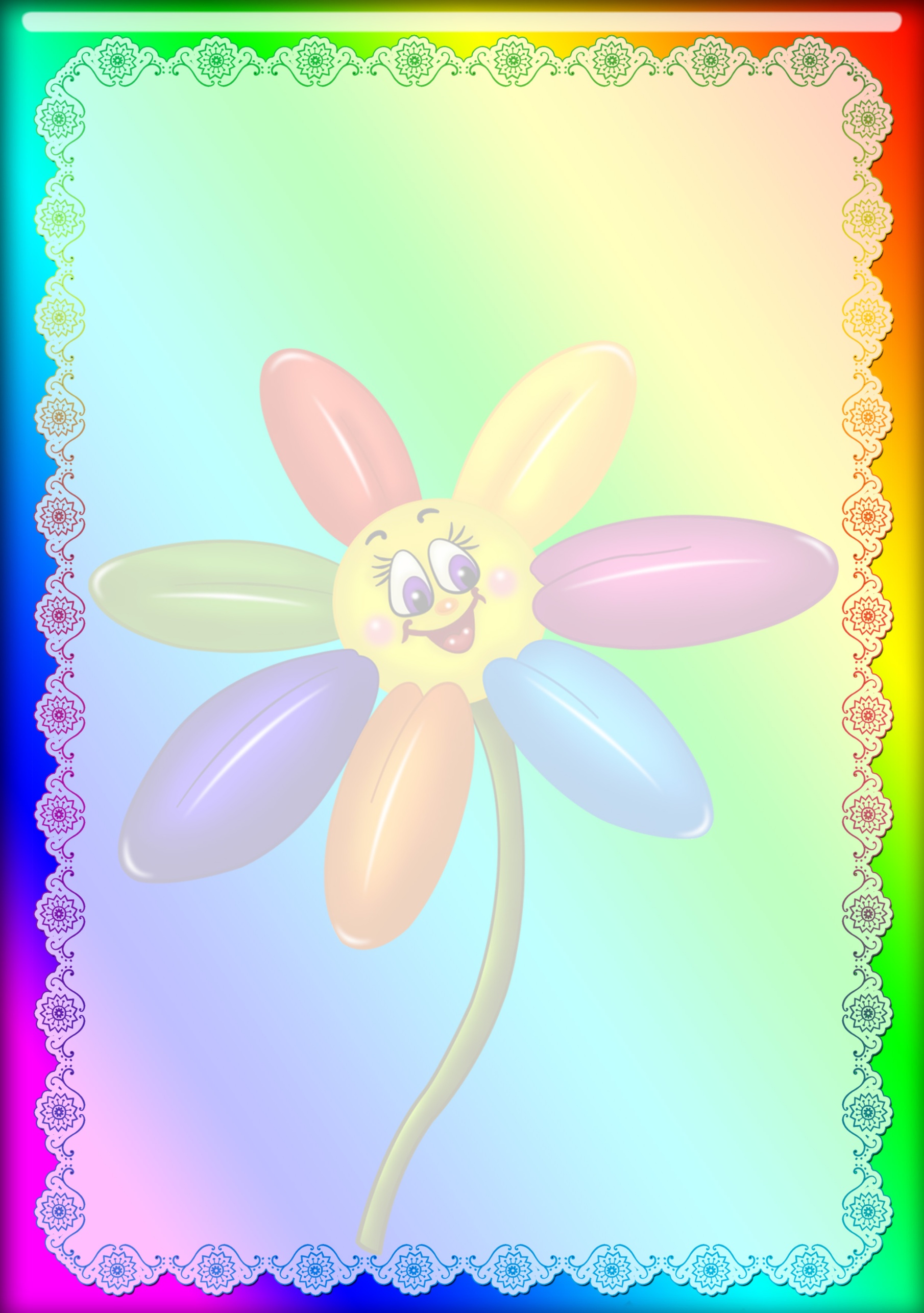 Советы родителям.        Исследования по вопросам многообразных проявлений одарённости детей указывают на необходимость ранней специализации при создании соответствующих условий развития дошкольников.        Согласно концепции А.М. Матюшкина, творческий потенциал заложен в ребёнке с рождения и развивается по мере его взросления. Творческий потенциал у детей различен.        В воспитании одарённого ребёнка дошкольного возраста роль семьи особенно значима: формируется отношение родителей к его неординарности, одарённости и талантливости, в последствии от этого будет зависеть самооценка ребёнком собственных возможностей, его активное и пассивное отношение к своему таланту.        Опыт консультационной работы показывает, что родители неодинаково относятся к своим одарённым детям. Некоторые мамы и папы считают, что нет особой нужды обращать внимание на фантазии ребёнка, его любознательность, стремление к познанию. В этом они видят лишь особенности возраста, а не проявления индивидуальности ребёнка, его потребность в творческом самовыражении. Такие родители, узнав, что малыш одарён, испытывают не гордость и удовлетворение, а смущение и растерянность, их страшит ярлык одарённости. Они видят в этом нечто выходящее за рамки нормальности.        Другие матери и отцы, наоборот, преувеличивают творческие возможности ребёнка, тем самым, удовлетворяя родительское тщеславие, всячески подчёркивая, что их малыш не такой, как другие дети, что его одарённость даёт ему право на особые привилегии.        Подобная родительская позиция проявляется в постоянном стремлении демонстрировать окружающим «выдающиеся способности» своего чада, а основными показателями одарённости выступают большое количество стихов и песен, заученных ребёнком; стремление малыша к подражанию рассуждениям взрослых, рассчитанное на внешний эффект и т.п.        Родители, желая обеспечить идеальные условия для развития «таланта» ребёнка, записывают его в студии и кружки, руководствуясь скорее соображениями престижа, чем склонностями дошкольника.        Наиболее многочисленная группа родителей – это те, кто интуитивно угадывает высокий потенциал сына или дочери и даже пытаются помочь в его раскрытии, но сталкиваются при этом с массой трудностей. И основная трудность заключается, как правило, в выборе оптимального соотношения между желаниями, требованиями взрослых и стремлениями, интересами одарённого ребёнка.        Рекомендуем обратить внимание на следующие отличительные особенности одарённого ребёнка:- начинает говорить, ходить, ездить на велосипеде раньше, чем большинство его сверстников; - овладевает навыками самообслуживания (умывание, одевание и пр.) быстрее, ему требуется для этого меньше практики, чем другим детям;-проявляет большую любознательность к предметам, явлениям, событиям;-задаёт множество вопросов, в том числе «почему?», «зачем?», «отчего?»;-имеет широкий спектр интересов, пробует экспериментировать;- концентрируется на задаче иногда так глубоко, что забывает обо всём.    Продолжительность концентрации внимания на интересующем его предмете или задаче намного больше, чем у сверстников;- имеет большой для своего возраста словарный запас, демонстрирует глубокое понимание тонкостей языка;- легко схватывает и удерживает большое количество информации. Запоминаем прочнее и более подробно, чем большинство детей;- понимает сложные идеи, видит общее в предметах, даже если это не очевидно. Демонстрирует абстрактное мышление намного раньше своих сверстников;- склонен к серьёзным размышлениям. В очень раннем возрасте интересуется глобальными проблемами, размышляет о жизни и её значении и  о тех вещах, о которых взрослые говорят за обеденным столом;- легко отгадывает загадки и может придумывать свои;- начинает читать и выполнять простые арифметические действия до поступления в школу, иногда учится этому самостоятельно;- устанавливает для себя высокие критерии. Стремится к совершенству. В любом деле доходит до самой сути;- проявляет понимание чувств других людей и очень чувствителен к социальной несправедливости. Верит в честность, правду и другие абсолюты, крайне критичен к взрослым, которые идут на компромисс с совестью во избежание конфликта;- хочет понять, почему люди такие, какие есть. Склонен к самонаблюдению и постоянно оценивает, что хорошо и что плохо в нём самом. Проявляет критичность к себе и другим;- не выносит глупости, особенно когда она маскируется чьим-то авторитетом;- стремится быть творческим, изобретательным. И как результат – ищет необычные, новые способы выполнения обычных дел: по-своему застелить кровать, убрать комнату и т.п.;- проявляет одарённость в искусстве. Например, в раннем возрасте заучивает песенки, рисует детализированные картинки и т.д.Родители или воспитатели могут отметить быстрое развитие или особые способности дошкольников, например, музыкальные, художественные, лингвистические. Некоторым одарённым для более полной реализации возможностей необходим учитель, специалист, например, в области музыки или искусства.Многие родители стремятся сделать всё возможное для поддержки развития своего одарённого ребёнка и хотели бы получить соответствующие рекомендации психолога. С этой целью мы приводим анкету для родителей одарённых детей, которая содержит вопросы для самопроверки и самооценки вашего вклада в развитие творческого потенциала ребёнка. По каждому пункту определите свою позицию, выбрав один из ответов: «да, часто», «иногда», «нет», «не знаю».    1. Создание условий для творческого развития ребёнка в доме и вне его:приобретаете книги, игрушки, игры, которые с вашей точки  зрения полезны для развития ребёнка;обеспечиваете материалами для творчества (бумага, клей,  пластилин и пр.);организуете место для творчества ребёнка (стол, книжная полка, место для игрушек, игр на полу, место для рисунков и других работ ребёнка, соответствующее освещение);позволяете ребёнку использовать старые, ненужные вещи для создания различных конструкций, поделок;позволяете изменять привычно порядок веще в доме (по-своему убирать кровать, комнату, украшать окно и т.п.)контролируете умственные занятия и физическую нагрузку ребёнка, режим дня;даёте ребёнку время для работы, размышлений в одиночестве;приглашаете специалистов для индивидуальных занятий музыкой, рисованием, иностранным языком; организуете посещение ребёнком кружков, студий.   2. Активное участие родителей в творческом развитии ребёнка:а) занятия с ребёнком дома:- отвечаете на вопросы ребёнка;- обсуждаете вместе разные проблемы;- читаете ребёнку книги;- вместе с ребёнком разгадываете загадки, решаете кроссворды, ребусы и придумываете свои собственные;- совместно с ребёнком выполняете работы по дому;- вместе смотрите детские телепередачи и обсуждаете увиденное;- слушаете музыку;- устраиваете вместе с ребёнком выставки его работ;- помогаете составлять коллекции в соответствии с его интересами;- приобщаете ребёнка к тем видам занятий, которые интересны вам (коллекционирование, рукоделие, музицирование, игра в шахматы, работы по дереву и т.д.);        - записываете идеи, высказывания, сочинения ребёнка;        б) совместный досуг вне дома:        - отдыхаете на воздухе в выходные дни: гуляете во дворе, ходите в парк, выезжаете в город;        - проводите с ребёнком свой отпуск, выезжая на отдых за пределы своего города;        - занимаетесь вместе с ребёнком спортом, физическими упражнениями, ходите на стадион, посещаете спортивные соревнования;        - устраиваете совместные посещения театров, музеев, выставок, кинотеатров и пр.;        -посещаете библиотеку   3. Стимуляция творческой активности ребёнка:        - поощряете его творческую деятельность и создание творческих работ (рассказов, рисунков, сказок, стихов, коллекций, конструкций и т.д.);        - поощряете стремление ребёнка исследовать окружающий мир; помогаете ребёнку в поиске интеллектуальных партнёров среди сверстников и взрослых, с кем он может обсуждать интересующие его проблемы (устраиваете встречи, приглашаете их к себе в дом, ходите в гости);        - поощряете активное учение вашего ребёнка, помогаете ему приобрести необходимые умения, знания, навыки;        - показываете ребёнку, что вы цените его достижения;        - цените в нём личность, уважаете его интересы, даже если вы не всегда их разделяете.        Все перечисленные пункты связаны с общением. Общение может выполнять различную роль. Вызванное благим намерением поощрять, стимулировать развитие ребёнка, общение может на деле обернуться натаскиванием и принуждением. Как же общаться с ребёнком правильно? Попробуйте со стороны посмотреть на свое общение с ребёнком: что преобладает в вашей речи – приказ, указание, требование или вопрос, совет?        Ответив на вопросы анкеты, задумайтесь, какую оценку вы можете поставить себе. Ваша активность и участие в развитии творческой одаренности ребёнка:а) не достаточны, если в ответах преобладают «не знаю», «нет», «иногда». Существует опасность того, что со временем ваш ребёнок, развиваясь, будет отдаляться от вас. Сами вопросы анкеты подскажут вам нужное направление для усиления вашего влияния на развитие творческих возможностей ребёнка;б) сверхдостаточны, если в ответах на вопросы анкеты категория «да, часто» выбиралась значительно большее число раз, чем «не знаю», «нет», «иногда». Значит, вы внимательны к личности своего ребёнка, в курсе всех его дел, проблем, отношений, стремитесь максимально использовать свои знания, умения, материальные возможности во благо своему одарённому ребёнку. Но в то же время вас подстерегает опасность переусердствовать и получить вместо желаемого обратный результат, т.е. ваши усилия могут привести к сковыванию творческой активности ребёнка;в) разумны и достаточны, если вы обнаружите баланс ответов «да, часто» и «нет» с небольшим преобладанием положительных ответов. В этом случае есть надежда на то, что собственная активность ребёнка стимулируется по мере возможности. Современных родителям приходится нелегко из-за нехватки времени и занятости на работе, недостатка методических материалов и соответствующей литературы, практических пособий для развития творчества дошкольников.Выводы и заметки на память:Увлечённость делом – яркая отличительная черта одарённого ребёнка. Подчас внимание малыша может быть так сконцентрировано на интересном для него занятии, что он полностью забывает о присутствии взрослых!Одарённые дети развиваются неравномерно. Интеллектуальное развитие одарённых детей может опережать их физическое и эмоциональное развитие. Наряду с высоким уровнем развития познавательных способностей у одарённых детей может наблюдаться отставание в развитии моторики и моторной координации. Такое явление характерно для детей 3-4 лет.Внимательнее относитесь к творческим проявлениям ребёнка, где запрещаете ему делать что-то по-своему. Например: расположить вещи в своём уголке, украсить окно, комнату. Творчество не терпит жёсткой регламентации.Радуйтесь даже маленькому успеху малыша сегодня, т.к. это ступенька к большому мастерству завтра.Одарённые дети чувствительны к мнению других, нуждаются в понимании и признании. Помните, что одарённый ребёнок остро реагирует не только на содержание высказывания, но и на его форму: для него важны интонация речи, выражение лица собеседника, его жесты.Стремление к творческому самовыражению у одарённых детей естественно. Когда это проявляется в рисунках, танцах, стихах и т.д. родители радуются, восхищаются, хвалят сына или дочь. Однако порой творческий вклад ребёнка выражается в непривычной, неожиданной форме. Не пропустите этот факт, не оставляйте без внимания, ибо новизна детского видения и есть одарённость.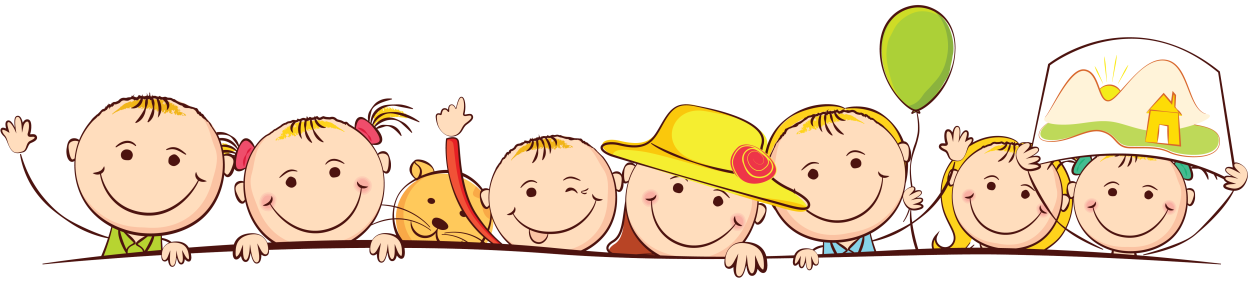 